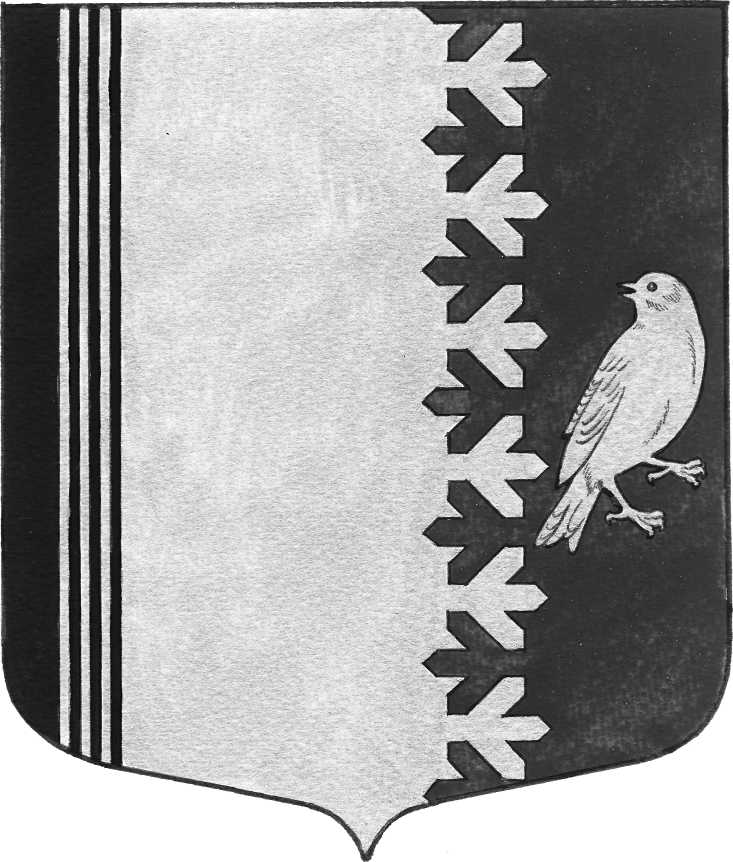 СОВЕТ ДЕПУТАТОВ МУНИЦИПАЛЬНОГО ОБРАЗОВАНИЯШУМСКОЕ СЕЛЬСКОЕ ПОСЕЛЕНИЕКИРОВСКОГО МУНИЦИПАЛЬНОГО РАЙОНА ЛЕНИНГРАДСКОЙ ОБЛАСТИЧЕТВЕРТОГО СОЗЫВА   Р Е Ш Е Н И Еот  18 августа 2020 года №  56О размере платы за пользование жилым помещением (платы за наем) для нанимателей жилых помещений по договорам социального найма и договорам найма жилых помещений муниципального жилищного фонда	В соответствии с Федеральным законом от 6 октября 2003 года                      № 131-ФЗ «Об общих принципах организации местного самоуправления в Российской Федерации», ст.  154, ст. 156, ст.156.1,ст. 157  Жилищного Кодекса Российской Федерации:1. Утвердить и ввести в действие с 01 сентября 2020 года  плату (НДС не облагается) за наем жилья для населения, пользующегося муниципальными жилыми помещениями по договорам социального найма согласно приложению 1. 2. Считать утратившим силу решение Совета депутатов муниципального образования Шумское сельское поселение Кировского муниципального района Ленинградской области № 34 от 30 ноября 2018 года «О размере платы за пользование жилым помещением (платы за наем)  для нанимателей жилых помещений по договорам социального найма  и договорам найма жилых помещений муниципального жилищного фонда»3. Настоящее Решение подлежит официальному опубликованию в газете  «Вестник МО Шумское сельское поселение Кировского муниципального района».Глава муниципального образования                                                В.Л.УльяновРазослано: дело -2, ЕИРЦ, прокуратура КМР, сектор экономики и финансов.Приложение 1 к решению Совета депутатов    
         МО Шумское сельское поселение Кировского муниципального района Ленинградской областиПриложение 1 к решению Совета депутатов    
         МО Шумское сельское поселение Кировского муниципального района Ленинградской областиПриложение 1 к решению Совета депутатов    
         МО Шумское сельское поселение Кировского муниципального района Ленинградской областиПриложение 1 к решению Совета депутатов    
         МО Шумское сельское поселение Кировского муниципального района Ленинградской области            от 18 августа 2020  года № 56            от 18 августа 2020  года № 56            от 18 августа 2020  года № 56            от 18 августа 2020  года № 56Плата за наем жилья для населения, пользующегося муниципальными  жилыми помещениями по договорам социального найма. Плата за наем жилья для населения, пользующегося муниципальными  жилыми помещениями по договорам социального найма. Плата за наем жилья для населения, пользующегося муниципальными  жилыми помещениями по договорам социального найма. Плата за наем жилья для населения, пользующегося муниципальными  жилыми помещениями по договорам социального найма. Плата за наем жилья для населения, пользующегося муниципальными  жилыми помещениями по договорам социального найма. Плата за наем жилья для населения, пользующегося муниципальными  жилыми помещениями по договорам социального найма. Плата за наем жилья для населения, пользующегося муниципальными  жилыми помещениями по договорам социального найма. Плата за наем жилья для населения, пользующегося муниципальными  жилыми помещениями по договорам социального найма. Плата за наем жилья для населения, пользующегося муниципальными  жилыми помещениями по договорам социального найма. Плата за наем жилья для населения, пользующегося муниципальными  жилыми помещениями по договорам социального найма. Плата за наем жилья для населения, пользующегося муниципальными  жилыми помещениями по договорам социального найма. Плата за наем жилья для населения, пользующегося муниципальными  жилыми помещениями по договорам социального найма. № п/пВид услугиОтдельная квартира за 1м2 общей площади, руб.Коммунальная квартира и общежитие за 1м2 жилой площади, руб.№ п/пОтдельная квартира за 1м2 общей площади, руб.Коммунальная квартира и общежитие за 1м2 жилой площади, руб.1.Плата за наем жилья для населения, пользующегося муниципальными жилыми помещениями по договорам социального найма1.Плата за наем жилья для населения, пользующегося муниципальными жилыми помещениями по договорам социального найма1.Плата за наем жилья для населения, пользующегося муниципальными жилыми помещениями по договорам социального найма10 руб.43 коп.13 руб.04 коп.